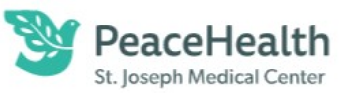 MondayTuesdayTuesday      Wednesday      Wednesday       Thursday       ThursdayFridayFriday14Clinical Chest / ThoracicOncology Conference7–8 am TEAMS CAT 1¹4Clinical Chest / ThoracicOncology Conference7–8 am TEAMS CAT 1¹5UGMC Tumor Board7–8 am TEAMS CAT 1¹Structural Heart Clinical Conference7–8 am TEAMS CAT 1¹Tumor Board12‒1 pm TEAMS CAT 1¹5UGMC Tumor Board7–8 am TEAMS CAT 1¹Structural Heart Clinical Conference7–8 am TEAMS CAT 1¹Tumor Board12‒1 pm TEAMS CAT 1¹6Breast Cancer Conference7–8 am TEAMS CAT 1¹Geriatrics and Palliative Care Journal Club7–8 am TEAMS CAT 1¹Cath Lab Conference7–8 am CVC & TEAMS CAT 1¹6Breast Cancer Conference7–8 am TEAMS CAT 1¹Geriatrics and Palliative Care Journal Club7–8 am TEAMS CAT 1¹Cath Lab Conference7–8 am CVC & TEAMS CAT 1¹77811Clinical Chest / ThoracicOncology Conference7–8 am TEAMS CAT 1¹11Clinical Chest / ThoracicOncology Conference7–8 am TEAMS CAT 1¹12Structural Heart Clinical Conference7–8 am TEAMS CAT 1¹Tumor Board12‒1 pm TEAMS CAT 1¹12Structural Heart Clinical Conference7–8 am TEAMS CAT 1¹Tumor Board12‒1 pm TEAMS CAT 1¹13Vascular Clinical Conference7–8 am CVC & TEAMS CAT 1¹Cath Lab Conference7–8 am TEAMS CAT 1¹13Vascular Clinical Conference7–8 am CVC & TEAMS CAT 1¹Cath Lab Conference7–8 am TEAMS CAT 1¹14Family Medicine Grand RoundsGI: IBS Diagnosis, Lifestyle, & PharmacologySpeaker: NW Gastro7–8 am Teams CAT 1¹RSVP to Julie Day:  jday5@peacehealth.org.14Family Medicine Grand RoundsGI: IBS Diagnosis, Lifestyle, & PharmacologySpeaker: NW Gastro7–8 am Teams CAT 1¹RSVP to Julie Day:  jday5@peacehealth.org.1518Clinical Chest / ThoracicOncology Conference7–8 am TEAMS CAT 1¹18Clinical Chest / ThoracicOncology Conference7–8 am TEAMS CAT 1¹19Structural Heart Clinical Conference7–8 am TEAMS CAT 1¹Trauma Quality Improvement Conference (1.5 credits)7–8:30 am TEAMS CAT 1¹Tumor Board12‒1 pm TEAMS CAT 1¹19Structural Heart Clinical Conference7–8 am TEAMS CAT 1¹Trauma Quality Improvement Conference (1.5 credits)7–8:30 am TEAMS CAT 1¹Tumor Board12‒1 pm TEAMS CAT 1¹20Breast Cancer Conference7–8 am TEAMS CAT 1¹Cath Lab Conference7–8 am CVC & TEAMS CAT 1¹20Breast Cancer Conference7–8 am TEAMS CAT 1¹Cath Lab Conference7–8 am CVC & TEAMS CAT 1¹21212225Clinical Chest / ThoracicOncology Conference7–8 am TEAMS CAT 1¹25Clinical Chest / ThoracicOncology Conference7–8 am TEAMS CAT 1¹26Structural Heart Clinical Conference7–8 am TEAMS CAT 1¹Tumor Board12‒1 pm TEAMS CAT 1¹26Structural Heart Clinical Conference7–8 am TEAMS CAT 1¹Tumor Board12‒1 pm TEAMS CAT 1¹272728Dermpath Conference7:30–8:30 am CAT 1¹ In person: Avero Diagnostics Board Room, 3560 Meridian St. Suite 10128Dermpath Conference7:30–8:30 am CAT 1¹ In person: Avero Diagnostics Board Room, 3560 Meridian St. Suite 10129